Le PASS Asso vise à soutenir les associations particulièrement touchées par la crise de la COVID-19 au travers d’une aide conjointe entre la Région Bretagne et la Communauté du Pays des Abers.Règles d’attributionToute association fragilisée par la crise sanitaire peut solliciter cette aide, quel que soit son domaine d’activités.Votre association doit justifier :d’un siège social sur la commune de Plouguerneaud’une existence juridique d’au moins une année pleined’une activité contribuant à la vitalité associative de la communed’une activité dont les objectifs s’inscrivent en cohérence avec ceux de la Communauté de communes du Pays des Abers et de la Région Bretagne .Pièces à joindre obligatoirementDépôt du dossier en mairie  de Plouguerneau ou par mail à mairie@plouguerneau.bzh pour le 9 septembre au plus tard. Les dossiers seront instruits directement par les élu-es  de la commune de Plouguerneau. Mi-octobre, un comité, composé d’élus de la Communauté de communes, des communes et d’un élu régional référent territorial se réunira afin d’apprécier la nature des associations aidées et l’ampleur des difficultés auxquelles elles sont confrontées. Le Pays des Abers procédera au versement des subventions à la suite de ce comité.Identification de l’associationNom de votre association : ……………………………………………………………………………………………Sigle : ………………………………………………………………………………………………………………………………………N° SIRET : ……………………………………………………………………………………………………………………………..N° de récepissé en préfecture :  ………………………………………………………………………………….Objet et activités principales : ………………………………………………………………………………………………………………………………………………………………………………………………………………………………………………………………………………………………………………………………………………………………………………………………………………………………………………………Adresse du siège social : …………………………………………………………………………………………..…..Code postal : ………………………………. Ville : ………………………………………………………………………….Téléphone : ………………………………………………………………………………………………………………………….Courriel : ………………………………………………………………………………………………………………………………..Adresse site internet : ……………………………………………………………………………………………………..Adresse de correspondance (si différente) : …………………………………………………………………………………………………………………………………………………..Code postal : ………………………………. Ville : ………………………………………………………………………….Union, fédération ou réseau auquel l’association est affiliée (indiquer le nom complet, ne pas utiliser de sigle) : …………………………………………………………………………………………………………………………………………………... Identification du responsable de l’association et de la personne chargée du dossier Représentant légal de l’association (Président.e ou autre personne désignée par les statuts)Nom : ……………………………………………………………… Prénom : ………………………………………………………………………Fonction : …………………………………………………………………………………………………………………………………………………..Téléphone : ……………………………………………………………………………………………………………….……………………………… Courriel : …………………………………………………………………………………………………………………………………………………..…Personne chargée du dossier de subventionNom : ……………………………………………………………… Prénom : ………………………………………………………………………Fonction : …………………………………………………………………………………………………………………………………………………..Téléphone : ……………………………………………………………………………………………………………….……………………………… Courriel : …………………………………………………………………………………………………………………………………………………..…Renseignements d’ordre administratif et juridiqueDate de publication de la création au Journal Officiel : …………………………………………………………Votre association dispose-t-elle d’agrément.s administratif.s ?          ◻ Oui  ◻ NonSi oui, merci de préciser Description du projet associatif (10 lignes maximum)…………………………………………………………………………………………………………………………………………………………………………………………………………………………………………………………………………………………………………………………………………………………………………………………………………………………………………………………………………………………………………………………………………………………………………………………………………………………………………………………………………………………………………………………………………………………………………………………………………………………………………………………………………………………………………………………………………………………………………………………………………………………………………………………………………………………………………………………………………………………………………………………………………………………………………………………………………………………………………………………………………………………………………………………………………………………………………………………………………………………………………………………………………………………………………………………………………………………………………………………………………………………………………………………………………………………………………………………………………………………………………………………………………………………………………………………………………Description de l’impact Covid-19 et pistes de relance (préciser les évènements annulés, les frais engagés, l’impact financier, la mobilisation des bénévoles pendant la crise sanitaire, les initiatives solidaires, …)……………………………………………………………………………………………………………………………………………………………………………………………………………………………………………………………………………………………………………………………………………………………………………………………………………………………………………………………………………………………………………………………………………………………………………………………………………………………………………………………………………………………………………………………………………………………………………………………………………………………………………………………………………………………………………………………………………………………………………………………………………………………………………………………………………………………………………………………………………………………………………………………………………………………………………………………………………………………………………………………………………………………………………………………………………………………………………………………………………………………………………………………………………………Rayonnement de l’association- Préciser le nombre d’adhérents e/ou de licenciés et le montant de l’adhésion- Indiquer l’impact de la crise sanitaire sur le nombre d’adhérents……………………………………………………………………………………………………………………………………………………………………………………………………………………………………………………………………………………………………………………………………………………………………………………………………………………………………………………………………………………………………………………………………………………………………………………………………………………………………………………………………………………………………………………………………………………………………………………………………………………………………………………………………………………………………………………………………………………………………………………………………………………………………………………………………………………………………………………………………………………………………………………………………………………………………………………………………………………………………………………………………………………………………………………………………………………………………………………………………………………………………………………………………………………Contribution à l’emploiVous êtes une association employeuse ?Précisez le nombre d’emplois et le nombre d’heures salariés annuelles totales (si possible donner le nombte d’Equivalent temps plein y compris pour les intermittents du spectacle)……………………………………………………………………………………………………………………………………………………………………………………………………………………………………………………………………………………………………………………………………………………………………………………………………………………………………………………………………………………………………………………………………………………………………………… Vous êtes une association non employeuse mais vous recourez à des intervenants extérieurs sous forme de prestations ? Indiquez lesquels et le montants de ces prestations………………………………………………………………………………………………………………………………………………………………………………………………………………………………………………………………………………………………………………………………………………………………………………………………………………………………………………………………………………………………………………………………………………………………………………Aides sollicitées et/ou obtenues spécifiques au Covid-19 : Précisezles aides sollicitées et/ou obtenues auprès de l’Etat / la Région / le Département / les communes.Les aides sollicitées ne sont pas disqualifiantes.……………………………………………………………………………………………………………………………………………………………………………………………………………………………………………………………………………………………………………………………………………………………………………………Fait à   …………………………….. 				Signature du Président de l’association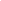 le ………………………….PARTIE RESERVEE A LA COMMUNELe dossier de demande de subvention dûment complétéUne lettre de demande de subvention à l’attention de M. le PrésidentUn relevé d’identité bancaire (RIB)Instruction du dossierType d’agrémentattribué paren date duCommune :Commune :Dossier instruit le :Dossier instruit le :Avis :        • positif   • négatifMontant Pass Asso :  ………………………….€                         Commentaires :Commentaires :Nom :Prénom :Fonction :Signature :